Муниципальное учреждение дополнительного образования«Детская школа искусств «Гармония»п.ГайныУтверждаюМБУДО «ДШИ «Гармония» п.Гайны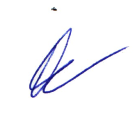 _________  Д.Г.Олехова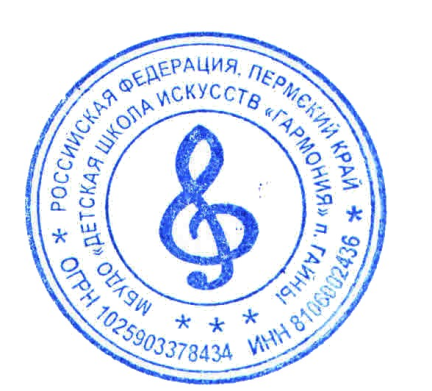 «24» августа 2022гДополнительная общеобразовательная общеразвивающая программа«Юный журналист»(стартовый уровень)Срок реализации-1 годНаправленность: социально – педагогическаяВозраст обучающихся: 12 – 15 летПедагог дополнительного образованияФедурина Анастасия Сергеевнап. Гайны ,2022Пояснительная запискаПодростковый возраст – это «возраст врастания индивидуума в объективный и нормативный дух данной эпохи» (Э. Шпангер). Подросток ищет свое место в окружающем мире. Для него важна любая возможность найти свое пространство для самовыражения, быть услышанным и понятым сверстниками и взрослыми. Таким образом, восполняя недостаток информации, общения между сверстниками, потребности в неформальном, внеучебном занятии ребятам предлагается объединение «Юный журналист». На первый план выходит формирование способностей к социальному творчеству, самостоятельному принятию и воплощению решений. Средства коммуникации являются одним из направлений такой деятельности, где могут найти себя самые разнообразные таланты: корреспонденты, художники, фотографы, видеооператоры, хорошие организаторы и др.Создание школьной газеты позволит обеспечить более эффективное использование современных технических средств обучения в образовательном процессе, перед учащимися открываются широкие возможности во внеклассной деятельности.При подготовке программы была использована авторская образовательная программа дополнительного образования детей «Журналистика» И.А. Степаненко. Данная программа включает в себя также некоторые разработки на основе программы «Теория и практика сочинений разных жанров», авторы Т.А.Ладыженская и Т.С. Зепалова.Программа  «Юный журналист» предлагается для учащихся 5-9 классов как элемент активизации деятельности учащихся.- Федеральный Закон «Об образовании в Российской Федерации» от  29.12.2012 № 273-ФЗ. -Концепция развития дополнительного образования детей (утверждена распоряжением Правительства РФ от 04.09.2014 № 1726-р). -Санитарно-эпидемиологические требования к устройству, содержанию и организации режима работы образовательных организаций дополнительного образования детей (утверждено постановлением Главного государственного санитарного врача РФ от 04.07.2014 № 41).-Методические рекомендации по проектированию дополнительных общеразвивающих программ (Приложение к письму Департамента государственной политики в сфере воспитания детей и молодежи Министерства образования и науки РФ от 18.11.2015 № 09-3242). Цели программы:знакомство  детей с многообразием журналистских жанров, с основами издательского дела, обучение  основным принципам и законам написания и редактирования публицистического, художественного и научного текстов, сделать доступным и посильным издательское дело;развитие творческих способностей детей, формирование умения ориентироваться в потоке информации, расширение кругозора детей;воспитание человека, гражданина, школьника Задачи программы:Воспитательные: формировать активную гражданскую позицию; развивать коммуникативные способности, взаимоуважение,;воспитывать целеустремленность, настойчивость и умение добиваться намеченной цели; ориентировать подростков на профессиональную деятельность журналиста Развивающие: развивать мотивацию к познанию и творчеству; развивать организаторские способности на основе самостоятельной и творческой деятельности; развивать внимание, память, воображение, наблюдательность, фантазию; способствовать развитию творческих способностей; способствовать развитию эстетического и художественного вкуса. Обучающие: углубить теоретические знания о тексте, о сборе и систематизации информации; совершенствовать умения и навыки анализа текстов публицистического и художественно-публицистического стилей; углубить знания о средствах массовой информации; научить анализировать печатные средства массовой информации. Актуальность данного курса состоит в его социальной направленности на формирование активной жизненной позиции, в единстве творческого и рационального познания искусства слова, помогающего развитию личности школьника.Возраст обучающихся составляет от 12 до 15 лет. Виды деятельности (формы, методы, средства обучения)Форма обучения – очная. Форма занятий:свободная творческая дискуссия;ролевые игры;выполнение творческих заданий;практическая работа (подготовка материалов для публикаций)Форма аттестации:выпуск школьной газеты;участие в конкурсах;публикации;творческие конкурсы.Формы отслеживания и фиксации образовательных результатов: журнал посещаемости, готовая работа, материал анкетирования и тестирования, фото, отзывы детей и родителей. Методы работыМетоды обучения:СловесныйНаглядныйПрактическийОбъяснительно-иллюстративныйИсследовательский ПроблемныйИгровойДискуссионныйПроектныйВоспитательная часть  включает в себя все методы: убеждение, поощрение, упражнение, стимулирование, мотивация. В программе особое внимание уделяется освещению таких вопросов, как изучение родного края, чувство коллективизма, сплоченность и ответственность за других..Формы организации образовательного процесса: одиночная, групповаяАлгоритм учебного занятия: Основной тип занятий - практикум. Каждая тема начинается с постановки задачи - характеристики образовательного продукта, который предстоит создать ученикам. Изучение нового материала носит сопровождающий характер. Дети изучают его с целью создания запланированного продукта - статьи, газеты, рекламного буклета, презентации журнала, библиотеки печатных изданий. Планируемый результат. В рамках данной программы учащиеся должны овладеть следующими знаниями, умениями и способами деятельности:Умение выявить интересные события и явления в повседневной жизни;Расширение кругозора учащихся, развитие их творческих способностей;Уметь составить и написать текст публицистического стиля;Иметь опыт разработки и публичной защиты созданного проекта (презентации, газетной статьи, сочинения);Осуществлять рефлексивную деятельность, оценивать свои результаты, корректировать дальнейшую деятельность по написанию текста;Умение писать в разных жанрах;Повышение успеваемости по русскому языку и литературе.Освоение ПК для развития навыков газетной верстки, ее графического и иллюстративного оформления.Практическим выходом реализации программы является издание школьной ученической газеты, оформление классных уголковДидактический материал представлен:тексты и задания по теории;презентации по темам программы.газетные статьи;справочники;словари;наглядный материал: схемы, видеозаписи сюжетов на различные темы и проблемные ситуации;подборка школьных газет.Кабинет для обучения:Доска – 1,Экран - 1компьютер – 1,мультимедийный видеопроектор – 1,фотоаппарат – 1Календарный учебный графикобщее количество часов в год – 64 часовколичество часов и занятий в неделю – 1 занятие в неделю, 2  часаучебный год начинается с 16 сентября, завершается 31 маяСодержание программы «Юный журналист»1. Организация занятий кружка.Вводная беседа с детьми о занятиях на кружке. Инструктаж по технике безопасности. Игры на знакомство/сплочениеЧто такое журналистика?2. Функции журналистики. Требования к журналисту. Теория:  - Социальный статус журналистики. - Специфика профессии. - Этика, основные документы о профессиональной этике журналиста. - Виды аудитории. - Мотивы, цели, функции и результаты творчества. Практика: - Составить индивидуально или по группам правила собственной редакции - Нарисовать образ идеального журналиста. 3. История российской журналистики.Теория: - История возникновения русской журналистики. - Этапы становления журналистики в России. Практика:  - Осмотр журналов; - Самостоятельное создание обложки журнала «того» времени.4. Виды средств массовой информацииТеория: - СМИ: аудитория, история, специфика. -  Основы деятельности журналиста: закон о СМИ. Периодические журналы, газеты. Практика: - Знакомство с периодическими журналами, газетами. 5. Особенности взаимодействия журналиста с аудиториейТеория: -  Понятие и специфика аудитории средств массовой информации; - Взаимосвязь интересов и потребностей аудитории СМИ: пути поведения журналистов по отношению к аудитории; - Формы вовлечения аудитории Практика: - Игра «Как увлечь аудиторию»6. «Проба пера». Мастер – класс по изготовлению блокнотов.Речевая культура журналиста7. Речевая культура и речевой этикет Теория: - Формы общения (устная и письменная).- Сферы речевого общения: социально-бытовая, социально-культурная, учебно-научная, общественно-политическая, официально-деловая. Культура речевого общения:Практика: - Уметь правильно построить свою речь, точно и логически верно выразить мысль, адекватно передать её содержание; - Владеть вербальными и невербальными средствами общенияЖурналистский текстЖурналистский текстТеория: - Что такое композиция текста и от чего зависит. - Основные части текста: заголовок, лид, текст, завязка. Практика: - Ролевая игра, целью которой является понимание подростками обязанностей работников 8. Основные жанры журналистикиТеория:- Аналитические жанры: интервью, опрос, беседа, комментарий, обозрениеПрактика: - Обсуждение прочитанного. 9. Заметка: расширенная, информационнаяТеория: - Разновидности заметки: информационная, критическая заметка Практика:   - Найти в газете критическую, информационную заметку Наклеить в тетрадь. -  Написать заметку на любую актуальную тему10. РепортажТеория: - План материала. Тезисы. - Наблюдение и способы фиксации материала для газеты. - Репортаж. Виды и функции. - Особенности репортажа. Практика: - Подготовка к  репортажу.11. Первый опыт ведения репортажаПрактика:  - На основании теории о репортаже осуществляется посещение мероприятий.  -  - После посещений ученики делятся опытом. Обсуждение плюсов и минусов.12. СтатьяТеория: - Аналитические жанры: отчет, интервью, опрос, беседа, комментарий, обозрение, статья, расследование. - Виды статьи. Практика: - Выбрать тему для статьи на первую полосу, написать. 13. Тренинг «Импровизация»Практика: - «Зеркало» Форма игры: разогрев, внимание, передача инициативы; - «Скульптуры» Форма игры: спонтанность, чувство партнера
 - «Режиссер – актер» Форма игры: актерское мастерство, раскрепощение - «Алфавит». Форма игры: внимание, партнерство14. Рецензия, аннотация, отзыв, эссеТеория: - Жанры – анонс, рецензия, отзыв,эссе. Их особенности. - Этапы создания текста. Практика: - Просмотр фильма, обсуждение, анализ. 15. Методы сбора информации .Структура журналистского текстаТеория:- Метод сбора информации: беседа, опрос, анкетирование. - Редакция, распределение обязанностей. Практика: - Индивидуальное задание: провести  между партнерами беседу, опрос, анкетирование.16. Психологический тренинг на выявление усталости. «Снятие эмоционального напряжения».Практика: -  «Здравствуйте». Цель: снятие мышечного напряжения, переключение внимания. - «Ваше настроение». Цель: установить контакт с педагогами, снять напряжение. -  «Калоши счастья». Цель: развитие позитивного, развитие навыков самопознания, формирование навыков позитивного восприятия мира - «Муха». Цель: снятие напряжения с лицевой мускулатурИнтервью17. Как вести интервью?Теория: - Подходы к интервью. -  Виды интервью. - Формы организации интервью.  - Подготовка к интервью.  - Искусство задавать вопросы. Разновидности вопросов. Вопросы, которых следует избегать. Умение слушать. 18. Тренинг «Берем интервью» Практика:  - Составляем интервью на заданную тему; - Знать разновидности вопросов, уметь задавать вопросы;19. Проведение интервью. Разбор ошибокПрактика: - Берем интервью у педагогов, родителей (бабушек и дедушек), знакомых (взрослых).  - Обсуждение «плюсов» и «минусов» выполненного задания.Фотожурналистика20. Основы композиции в фотографииТеория: - Определение фотографии. - Виды и жанры фотографии. - Правила композиции в кадре. - История возникновения первых фотографий. Практика: - Создание серий фотографий в трех жанрах: репортаж, портрет, натюрморт. 21. Верстка. Работа в Microsoft WordТеория: - Знакомство с программой Microsoft Word.-  Прием вставки изображения в текст. Обтекание текстомПрактика: - Создание серий фотографий в трех жанрах: репортаж, портрет, натюрморт.  - Применяем функцию «обтекание текстом»22. Тренинг «Развиваем память»Теория: - Диагностика уровня развития памяти подростковПрактика: - Игры, задания и упражнения, развивающие память подростков Компьютерные технологии в журналистике23. Программы видеомонтажа: киностудия Windows Movie MakerТеория: - Знакомство с данной программой. Практика: - Создание и редактирование видео. Обсуждение «плюсов» и «минусов»24. Съемка и монтаж видеосюжетов. Оценивание25. Игра «Журналист и Я»Практика: - «Журналисты в трех ситуациях». Цели игры:  помочь учащимся понять, как события превращаются в новости; дать возможность учащимся войти в роль журналистов, политиков, их представителей и т.д.; развивать критическое и творческое мышление учащихся.Печатное издание26. Деление газетной полосы на колонкиТеория: - Понятие газетная полоса - Понятие «колонка» в газетеПрактика - Оформление первой и последней страниц  - Деление газетной полосы на колонки27. Размещение заголовков, подзаголовков.Теория: - Заголовочный комплекс. - Функции заголовка и принцип создания успешного заголовка. Практика: - Знакомство с учебными газетами. - Поиск и написание новостей на тему школьной жизни. Встречи с интересными жителями района28. Организованные встречиПрактика: - Встречи в  школе, библиотеке, музее с интересными людьми, старожилами района.29. Написание статей о встречах. Разбор ошибок. Практика - Публикация самых лучших работ в школьной газете, в районной газете «Наше время»30. Заключительное занятие. Подведение итоговПодведение итогов: - Анализ выпущенных номеров. - Задания на освоение материалов. - Анкетирование. Особенностью методики проведения занятий в кружке является объединение теоретической и практической частей. Порядок работы при этом может быть различным. На некоторых занятиях руководитель может избрать дедуктивно-индуктивный путь, когда учащиеся сначала прослушивают доклад-сообщение о каком-либо из газетных жанров, а затем анализируют работы, связанные с изучаемой темой. Другие занятия, напротив, могут быть построены на основе индуктивно-дедуктивного способа. В этом случае проводятся практические занятия, на которых анализируются соответствующие газетные публикации, а затем изучается теоретический материал. Обучение проводится с учетом индивидуальных способностей обучающихся, их уровня знаний и умений. На занятиях детям предоставляются возможности удовлетворить свои интересы путем активного включения их в творческую деятельность.Список литературы:Иванова С.Ф. Искусство диалога, или Беседы о риторике. — М., 1992.Ивин А.Л. Основы теории аргументации. — М., 1997.Казарцева О. М. Культура речевого общения: теория и практика обучения. — М., 1998.Корконосенко С. Г. Основы журналистики. Москва. 2002.Профессиональная этика журналиста: Документы и справочные материалы. – М.: Галерия, 2002.– 472 сПрохоров Е.П. Введение в теорию журналистики: Учебное пособие. М.: Изд-во МГУ, 1995.Сопер П.Л. Основы искусства речи. — М.,1995Электронное приложение «Нестандартные уроки и внеклассные мероприятия 5-9классы»Электронные образовательные ресурсы:1. Закон о СМИ // http://www.consultant.ru/document/cons_doc_LAW_1511/ 2. Лазутина Г.В., Профессиональная этика журналиста / Лазутина Г.В. // http://evartist.narod.ru/text10/09.htm 3. Информационный портал для молодых журналистов // http://yojo.ru/ 4. Есин Б.И., История русской журналистики (1703-1917) / Есин Б.И.// http://journ.brusov.am/wp-content/uploads/2010/09/7.pdf 5. Полезная и актуальная информация по миру журналистики // https://vk.com/dddjournalism 6. Бениушис В., Интерактивные игры для юных журналистов Руководство учителя//  https://docplayer.ru/26935629-Vitautas-beniushis-interaktivnye-igry-dlya-yunyh-zhurnalistov-rukovodstvo-uchitelya.html7. Степаненко И.А. Профессионально-ориентированная программа курса телевизионной журналистики //http://www.rostovipk.ru:99/ripkro/proekt/odarennie/iro/2iro2017.pdf№ п/пТема учебного занятияВсего часовТеорияПрактика1Вводное занятие.  Инструктаж по ТБ. Игры на сплочение.211Что такое журналистика?Что такое журналистика?Что такое журналистика?Что такое журналистика?Что такое журналистика?2Функции журналистики. Требования к журналисту. 2113История российской журналистики.2114Виды средств массовой информации 2115Особенности взаимодействия журналиста с аудиторией116«Проба пера»Мастер – класс по изготовлению блокнотов. 211Речевая культура журналиста Речевая культура журналиста Речевая культура журналиста Речевая культура журналиста Речевая культура журналиста 7Речевая культура и речевой этикет211Журналистский текст Журналистский текст Журналистский текст Журналистский текст Журналистский текст 8Основные жанры журналистики2119Заметка: расширенная. Информационная21110Репортаж. 21111Первый опыт ведения репортажа2-212Статья21113Тренинг «Импровизация»2-214Рецензия, аннотация, отзыв эссе21115Методы сбора информации Структура журналистского текста21116Психологический тренинг на выявление усталости2-2ИнтервьюИнтервьюИнтервьюИнтервьюИнтервью17Как вести интервью?21118Тренинг «Берем интервью»2-219Проведение интервью. Разбор ошибок413Фотожурналистика и иллюстрацияФотожурналистика и иллюстрацияФотожурналистика и иллюстрацияФотожурналистика и иллюстрацияФотожурналистика и иллюстрация20Основы композиции в фотографии21121Верстка. Работа в Microsoft Word21122Тренинг «Развиваем память»2-2Компьютерные технологии в журналистикеКомпьютерные технологии в журналистикеКомпьютерные технологии в журналистикеКомпьютерные технологии в журналистикеКомпьютерные технологии в журналистике23Программы фото и  видеомонтажа: Movavi, Adobe др.21124Съемка и монтаж видеосюжетов. Оценивание42225Игра «Журналист и Я»10	1Печатное изданиеПечатное изданиеПечатное изданиеПечатное изданиеПечатное издание26Деление газетной полосы на колонки21127Размещение заголовков, подзаголовков.211Встречи с интересными людьми районаВстречи с интересными людьми районаВстречи с интересными людьми районаВстречи с интересными людьми районаВстречи с интересными людьми района28Организованные встречи81729Написание статей о встречах. Разбор ошибок.41330Заключительное занятие. Подведение итогов211ИтогоИтого642044